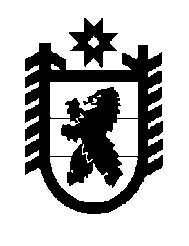 Российская Федерация Республика Карелия    РАСПОРЯЖЕНИЕГЛАВЫ РЕСПУБЛИКИ КАРЕЛИЯ	1. В соответствии с Порядком проведения Дня единого приема граждан и представителей организаций в Республике Карелия (далее – Порядок), утвержденным распоряжением Главы Республики Карелия 
от 10 апреля 2017 года № 167-р, провести 3 марта 2018 года День единого приема граждан и представителей организаций в Республике Карелия Главой Республики Карелия, заместителями Главы Республики Карелия, членами Правительства Республики Карелия, руководителями органов исполнительной власти Республики Карелия в муниципальных образованиях Республики Карелия.2. Рекомендовать руководителям органов местного самоуправления муниципальных образований в Республике Карелия провести 3 марта                        2018 года прием граждан, проживающих на территории муниципального образования.3. Рекомендовать руководителям органов местного самоуправления муниципальных образований в Республике Карелия  произвести предварительную запись на прием граждан и представителей организаций к членам Правительства Республики Карелия, руководителям органов исполнительной власти Республики Карелия в соответствии с компетенцией должностного лица, проводящего прием, и направить в Администрацию Главы Республики Карелия предварительные списки записавшихся на прием граждан и представителей организаций для подготовки справочной информации в срок до 19 февраля 2018 года.           ГлаваРеспублики Карелия                                                          А.О. Парфенчиковг. Петрозаводск12 февраля 2018 года№ 90-р